UNIVERSIDAD DE EXTREMADURAFACULTAD DE CIENCIAS ECONÓMICAS Y EMPRESARIALES[Título del Trabajo Fin de Grado/Master]TRABAJO PRESENTADO PARA OPTAR AL TÍTULO OFICIAL DE[TITULACIÓN:GRADO EN… POR LA UNIVERSIDAD DE EXTREMADURAMÁSTER EN… POR LA UNIVERSIDAD DE EXTREMADURA]POR[AUTOR]TUTELADO POR[NOMBRE DE TUTOR/ES]BADAJOZ, [MES DE CONVOCATORIA] DE 20Debe pegar estos cuadros en los CD que entregue.Ficha evaluación TRIBUNALFecha y firma de los miembros del tribunal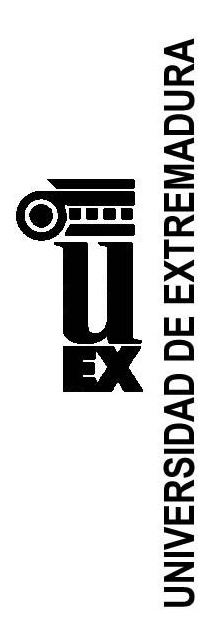 MODELO DE CARÁTULA PARA LA PRESENTACIÓN POR ESCRITO DEL TRABAJO FIN DE GRADO/MÁSTERFacultad de Ciencias Económicas y EmpresarialesCurso 20    /20    Convocatoria: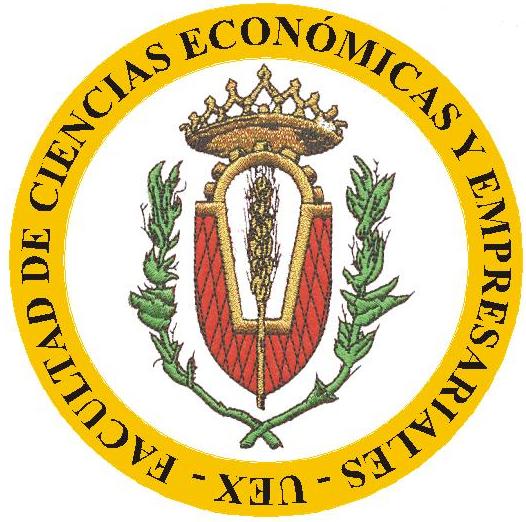 MODELO DE CARÁTULA PARA LA PRESENTACIÓN POR ESCRITO DEL TRABAJO FIN DE GRADO/MÁSTERFacultad de Ciencias Económicas y EmpresarialesCurso 20    /20    Convocatoria:EVALUACIÓN DELTRABAJO FIN DE GRADOFacultad de Ciencias Económicas y EmpresarialesCurso 20    /20    Convocatoria:CRITERIO INDICADOR0,50,250EXPOSICIÓN Fluidez Presenta soltura y fluidez en la exposiciónNo presenta soltura ni fluidez en la exposiciónEXPOSICIÓN Fluidez EXPOSICIÓN OrganizaciónPresenta el trabajo de manera clara y organizadaEl trabajo está claro pero se presenta de manera desorganizadaEl trabajo no está claro y se presenta de manera desorganizadaEXPOSICIÓN OrganizaciónEXPOSICIÓN TiempoRespeta el tiempo de exposición establecidoNo respeta el tiempo de exposición establecidoEXPOSICIÓN TiempoEXPOSICIÓN Uso medios digitalesLos materiales y recursos utilizados son de calidad y son pertinentesAlgunos de los materiales y recursos utilizados son de calidad pero no pertinentesLos materiales y recursos utilizados no son de calidad ni pertinentesEXPOSICIÓN Uso medios digitalesEXPOSICIÓN Dominio temaDomina el tema y los contenidos del trabajoDomina el tema pero no todos los contenidos del trabajoNo domina el tema ni los contenidos de trabajoEXPOSICIÓN Dominio temaEXPOSICIÓN ExpresiónSe expresa con claridad (pronunciación, vocalización, entonación,…); no lee, sino que explica su trabajoSe expresa con claridad pero lee de las diapositivasNo se expresa con claridad y lee de las diapositivasEXPOSICIÓN ExpresiónEXPOSICIÓN Coherencia presentaciónLa presentación es coherente con el trabajo realizadoLa presentación no es coherente con el trabajo realizadoEXPOSICIÓN Coherencia presentaciónMEMORIA EstructuraPresenta todos los apartados de la estructura del TFGPresenta algunos de  los apartados de la estructura del TFGNo presenta ningún apartado de la estructura del TFGMEMORIA EstructuraMEMORIA FormatoUtiliza el formato recomendado para el TFGEn algunos aspectos utiliza el formato recomendado para el TFGNo utiliza el formato recomendado para el TFGMEMORIA FormatoMEMORIA RedacciónLa redacción del TFG es adecuada (Clara y correcta)La redacción del TFG es clara pero no es correctaLa redacción del TFG no es adecuadaMEMORIA RedacciónMEMORIA ExtensiónLa extensión se corresponde con la marcada en la normativaLa extensión no se corresponde con la marcada en la normativaMEMORIA ExtensiónMEMORIA FundamentaciónEl trabajo está bien documentado y tiene referencias pertinentes.El trabajo está bien documentado pero le faltan referencias pertinentes.El trabajo no está bien documentadoMEMORIA FundamentaciónMEMORIA Presentación de resultadosLas tablas y gráficos están presentados con un criterio uniforme a lo largo del textoLas tablas y gráficos no siguen un criterio uniforme a lo largo del textoMEMORIA Presentación de resultadosMEMORIA Terminología adecuadaUtiliza terminología con precisión semánticaUtiliza terminología con precisión semántica pero no a lo largo del todo el textoNo utiliza terminología con precisión semánticaMEMORIA Terminología adecuadaMEMORIA Objetivos Los objetivos son claros y están formulados de manera adecuadaLos objetivos son claros pero no están formulados de manera adecuadaLos objetivos no son claros ni están formulados de manera adecuadaMEMORIA Objetivos MEMORIA Análisis y síntesisDemuestra capacidad de análisis y síntesis propias de un titulado de grado universitarioDemuestra capacidad de análisis pero no de síntesis propias de un titulado de grado universitarioNo demuestra capacidad de análisis y síntesis propias de un titulado de grado universitarioMEMORIA Análisis y síntesisMEMORIA ConclusionesLas conclusiones del TFG son acordes con los objetivos planteadosAlgunas de las conclusiones del TFG son acordes a los objetivos planteadosLas conclusiones del TFG no son acordes con los objetivos planteadosMEMORIA ConclusionesMEMORIA Citas y BibliografíaLa lista de referencias está completa y ordenada correctamenteLa lista de referencias no está completa pero sí ordenada correctamenteLa lista de referencias no está completa ni ordenada correctamenteMEMORIA Citas y BibliografíaMEMORIA Referencias en textoLos textos literales aparecen citados correctamenteAlgunos textos literales aparecen citados correctamenteLos textos literales no aparecen citados correctamenteMEMORIA Referencias en textoMEMORIA Reflexión críticaPresenta una reflexión crítica que pone de manifiesto la integración de las competencias adquiridas en el gradoPresenta una reflexión crítica que pone de manifiesto la integración de algunas de las competencias adquiridas en el gradoNo presenta una reflexión crítica que pone de manifiesto la integración de las competencias adquiridas en el gradoMEMORIA Reflexión críticaTOTAL